11+ Verbal ReasoningPractice Test PapersPractice Test Paper 2E-Answer BooklettmMultiple-Choice & Standard Format Answer Sheets Years: 5 & 6Ages: 10 – 11STPCopyright © Swot Tots Publishing Ltd 2015www.swottotspublishing.com IntroductionWelcome to STP’s E-Answer Bookletstm. This is an E-Answer Booklet for STP’s 11+ Verbal Reasoning Practice Test Papers 1, 2 & 3: Multiple-Choice & Standard Format Answers: Ages 10 – 11, and is intended for electronic completion on your desktop, laptop, or tablet. This E-Answer Booklet contains both the multiple-choice and standard format e-answer sheets for all 80 questions of PRACTICE TEST PAPER 2.If this is the first time you and your child have used STP’s E-Answer Booklets, we recommend that you both read Appendix I: How to Fill in your E-Answer Booklet.Similarly, if this is the first time you and your child have used an STP Answer Booklet for a Verbal Reasoning Practice Test Paper, we recommend that your child reads the Notes for Candidates and that you read the Notes for Parents as well as Appendix II: Further Notes for Parents.If you or your child would rather that they write out their answers, please go to http://www.swottotspublishing.com/printable-answer-booklets/11plus-verbal-reasoning/practice-test-papers and download the Printable Answer Booklettm (.pdf) for this Practice Test Paper.  About STPSpecializing in home learning and the self-study of English Language, Literature, and Verbal Reasoning, STP eBooks are carefully designed to help your child fulfil their potential by giving you everything you need in one place – from clear, detailed study guides that set out how to understand, approach, and master a wide range of topics and question-types to numerous practice exercises, their answers, and explanations.Produced by a team of experienced teachers, academics, and web developers, all STP volumes aim to provide you and your child with affordable educational resources of the highest quality. Each volume is made up of rigorously tested teaching materials which are presented in an exciting new interactive format intended to capture your child’s interest and stimulate their enjoyment of learning, thus maximizing their benefit from the extra support our eBooks offer.  Notes for ParentsThis Practice Test Paper is intended for students aged 10 to 11 in both Years 5 and 6 who have considerable experience of verbal reasoning and of the various types and formats of the questions used to assess it.  In particular, this Practice Test Paper is aimed at those candidates who are in the final stages of preparation for the 11+ or other entrance exams for secondary schools that contain the verbal reasoning element. Please note that the level of difficulty of questions will vary across exams and schools. Therefore, your child’s score in this Practice Test Paper should not be taken as an absolute indication of their likely score on an actual 11+ test or equivalent.This Practice Test Paper consists of 80 unrepeated questions that are representative of the question types used in actual entrance exams. Both multiple-choice answer sheets and standard format answer sheets are included in this dual format E-Answer Booklet to give you and your child the choice of which mode of answering to practise.  Notes for CandidatesWhat to do Before, While & After doing your Practice Test Paper: BEFORE you attempt the Practice Test Paper:Decide which format of e-answer sheets you want to use.Fill out the candidate e-cover sheet.DO NOT look at either the questions or the multiple-choice e-answer sheets (if you are using them) before you start doing the Practice Test Paper. WHILE you do the Practice Test Paper:Work as quickly and as carefully as you can to finish all 80 questions in 50 minutes.If you come across a question that you cannot answer quickly, leave it and go back to it at the end if you have time.Remember that it sometimes helps to work things out in writing in rough, rather than trying to do it all in your head.Make sure you provide an answer for ALL the questions, even if you are unsure or are simply making an educated guess!AFTER you do the Practice Test Paper:Using the Answers of your 11+ Verbal Reasoning Practice Test Papers eBook, mark your answers with your parent. You can also mark them on your own – just make sure you’re being honest with yourself.Have another go at the questions you have got wrong, or couldn’t do. Go through the relevant sections of the Explanations that are in your Practice Test Papers eBook. You can do this with your parent, or on your own if you wish.Make a note of anything that comes up that you might want to remember on the E-Notes page provided in this E-Answer Booklet.And Finally…Don’t be discouraged if you make mistakes. Remember: it is by making mistakes that we learn. Also, once you have mastered how to answer the different types of verbal reasoning questions, the best thing you can do to prepare for your exams is to practise, practise, practise – and then practise some more. The more practice you have, the faster and more accurate you will become. Last, but not least…Good luck!Practice Test Paper 2 Practice Test Paper 2  Candidate E-Cover Sheet  ______________________________________________________________ Multiple-Choice E-Answer Sheets ______________________________________________________________11+ Verbal Reasoning Practice Test Paper 2 11+ Verbal Reasoning Practice Test Paper 211+ Verbal Reasoning Practice Test Paper 211+ Verbal Reasoning Practice Test Paper 2 11+ Verbal Reasoning Practice Test Paper 2 11+ Verbal Reasoning Practice Test Paper 2______________________________________________________________ Standard Format E-Answer Sheets ______________________________________________________________11+ Verbal Reasoning Practice Test Paper 211+ Verbal Reasoning Practice Test Paper 211+ Verbal Reasoning Practice Test Paper 2 E-Notes ______________________________________________________________ APPENDIX I  How to Fill in your E-Answer Booklet ______________________________________________________________ How to Fill in your E-Answer Booklet In your E-Answer Booklet, there are different places for you to enter information and different ways of doing so.I.1. Filling in the ‘Click here to enter text’ Spaces:In the candidate e-cover sheet and the standard format e-answer sheets, you will find areas like the one below, along with instructions which tell you how and where to type your text: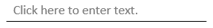 Once you have decided what information you wish to enter, type your text in the space provided. You enter your text in the following way:Place the mouse pointer over the ‘Click here to enter text’ instruction and left-click or tap once.The ‘Click here to enter text’ instruction will become highlighted: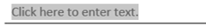 Although the blinking cursor is not visible, you can now start typing. As you start typing, the highlighted instructions will disappear and they will be replaced by your text in the following manner: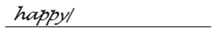 If you wish to change your text at any time you can. Simply delete the text you have already entered and start again.I.2. Using the ‘Date’ Drop-Down Boxes: In the candidate e-cover sheet, you have the option to insert the day’s date. Once again, you will find a clickable area like the one below: 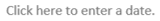 You enter the day’s date in the following way:By placing the mouse pointer over the ‘Click here to enter a date’ instruction, the instruction will become highlighted: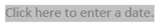 Left-click or tap once on the highlighted instruction and a bounded box will appear like this one: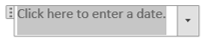 Left-click or tap once on the arrow pointing downwards on the far right of the bounded box to generate a drop-down calendar: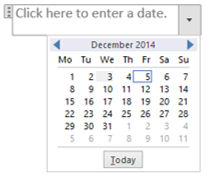 Simply click or tap on the ‘Today’ button at the bottom of the box for the day’s date. The calendar box will disappear and be replaced by a bounded box like this one: 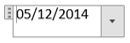 Move the mouse pointer away from the date box and click or tap once in a white area of the page and the date will be displayed: 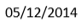 Alternatively, if you wish to enter a different date, find the date in the drop-down calendar and left-click or tap on it. The calendar will disappear and display your chosen date in a bounded box, just like the one above – and which can also be removed by clicking or tapping on a white area of the page. I.3. Using the ‘Choose a Score’ Drop-Down Boxes:Throughout this E-Answer Booklet – in the candidate e-cover sheet, multiple-choice and standard format e-answer sheets – you can keep track of your scores. In all these sheets, you will find clickable areas like the one below: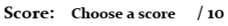 You enter your score(s) in the following way:By placing the mouse pointer over the ‘Choose a score’ instruction, the instruction will become highlighted: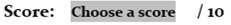 Left-click or tap once on the highlighted instruction and a bounded box will appear like this one: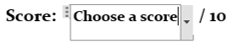 Left-click or tap once on the arrow pointing downwards on the far right of the bounded box to generate a menu displaying the complete list of possible scores for the section you are working on: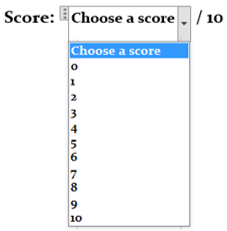 Select your score by moving the mouse pointer over one of the listed scores so that it is highlighted: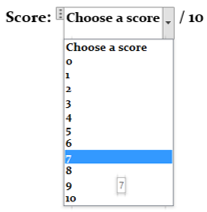 Left-click or tap once on your selected score and the drop-down box will disappear and be replaced by a bounded box containing your choice like this one: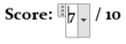 Move the mouse pointer away from the score box and click or tap once in a white area of the page and the score will be displayed: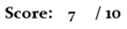 PLEASE NOTE: If you wish to change your score for any reason, you can. However, you cannot delete a score that has already been selected by using the Delete or Backspace keys or buttons on your keyboard. Instead, you have to re-select a score in the following manner: Place the mouse pointer over the displayed selected score - i.e. over the 7 in this case: Left-click or tap once on the displayed selected score and the bounded box will re-appear:Left-click or tap once on the downwards pointing arrow on the right of the bounded box and the menu with the complete list of possible scores for the section you are working on will be displayed:Simply choose your new score and proceed from this point in the manner described above. I.4. Entering Answers in the Multiple-Choice Tick Boxes:In the multiple-choice e-answer sheets, you will find numbered boxes like the one below: 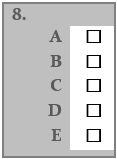 Once you have read the question and decided on your answer, put a cross in the box opposite your choice. You do this in the following way:Place your mouse pointer over the chosen box and left-click or tap once. This will make a cross appear in the box: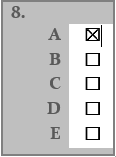 If you change your mind, all you need to do is simply left-click or tap on the same box and the cross will disappear: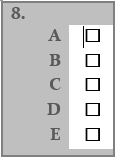 You can now select a new answer by left-clicking or tapping on another box.______________________________________________________________ APPENDIX II  Further Notes for Parents ______________________________________________________________ Further Notes for Parents II.1. About Multiple-Choice and Standard Format Answers: Both types of answer formats pose different challenges. Although the multiple-choice answers might initially appear easier since one of the choices is always the correct answer, the remaining incorrect answers have been carefully selected to mislead the candidate. That said, sometimes the incorrect answers can help students to arrive at the correct answer through the process of elimination.In the case of the standard format answers, the challenge here is that the candidate is completely on their own. However, they will not be distracted by potential wrong answers.  II.2. Doing the Practice Test Paper: You should decide on which answer format your child wishes to use before looking at the contents of this E-Answer Booklet. This is because the multiple-choice answer sheets contain the correct solutions to all the questions, so looking at them before attempting the Practice Test Paper may well distort the assessment process. Once you and your child you have decided on which type of answer sheet to use, and they have filled in the candidate e-cover sheet (also included in this E-Answer Booklet), your child should attempt to complete the Practice Test Paper in 50 minutes.  If your child has not finished the Practice Test Paper once the time is up, you can allow them to continue until they do so (having first made a note of where they reached at the end of 50 minutes). Alternatively, if you wish to mimic real exam conditions, you can stop them once the 50 minutes are over – even if they have not completed the Practice Test Paper.  II.3. Answers & Marking:The correct answers – along with their explanations – for this Practice Test Paper are to be found in the ANSWERS and EXPLANATIONS sections of your 11+ Verbal Reasoning Practice Test Papers 1, 2 & 3 eBook. When marking, please do not award half-marks or ‘benefit of the doubt’ marks. Do not deduct marks for incorrect answers. II.4. Feedback: Once you and your child have finished marking the Practice Test Paper, go through the questions they did not answer correctly, or the questions they did not attempt. In the case of incorrect answers, we recommend that before you tell your child the answer, you encourage them to re-do the question to see if they can arrive at the correct answer on a second attempt. In the case of un-attempted questions, we recommend that you encourage your child to attempt to answer them nonetheless. If, however, after re-attempting the questions, your child still cannot see how to arrive at the correct answer, then please refer to the detailed EXPLANATIONS in your 11+ Verbal Reasoning Practice Test Papers eBook and work through the relevant parts with your child. We recommend in the strongest possible terms that you encourage your child to ALWAYS ATTEMPT EVERY QUESTION.  As marks are not deducted for wrong answers in actual examinations, your child has nothing to lose and everything to gain from putting down an answer for each question.  II.5. Self-Study and Self-Assessment: While we expect that many parents and candidates will wish to mark the Practice Test Paper and read the relevant sections of the EXPLANATIONS together, we also anticipate that there will be candidates who wish to work on their own sometimes. Like all STP eBooks, the 11+ Verbal Reasoning Practice Test Papers 1, 2 & 3 is designed for – and indeed encourages - self-study. To this end, the EXPLANATIONS in this eBook are written in age-appropriate language; provide definitions for potentially difficult or new words; and, most importantly, clearly set out why each correct answer is the correct answer for every question in the Practice Test Paper. If, therefore, your child wishes to mark the Practice Test Paper and read the relevant explanations on their own, we would encourage you to let them. Just make sure before they start that they know what the marking criteria are – and stress the importance of them being honest with themselves.II.6. E-Notes:In case you need it, a page for E-Notes has been included in this E-Answer Booklet. You may wish to use this space to make a list of words that your child did not know; to write comments on their performance in the Practice Test Paper; to use as a log; to make a note of areas that you both feel need some more practice or attention – or for something else entirely.Good luck!STPc/o O’ Michael & Co Accountants221 Screenworks, 22 Highbury GroveLondon N5 2EFwww.swottotspublishing.comThis electronic edition 2015First published in Great Britain by Swot Tots Publishing Ltd 2015Copyright © Swot Tots Publishing Ltd 2015Swot Tots Publishing Ltd has asserted its moral right to be identified as the author of this work in accordance with the Copyright, Designs and Patents Act 1988.All Rights Reserved. All content is subject to copyright.This publication is a free open access resource and is intended for personal educational domestic downloading and printing only, provided that no trade mark, copyright, or any other proprietary, legal, or licence notices contained in or appearing on such material are removed in whole or in part.  Without limiting the rights under copyright reserved above, neither the whole of this publication nor any part of it may be sold, hired out, lent, copied, reproduced, redistributed, modified or altered in any way, or transmitted to others without the prior written consent of Swot Tots Publishing Ltd. In particular, this publication in whole or in part must not be reproduced or exploited for commercial gain. This publication is made available subject to the conditions that it shall not, by way of trade or otherwise, be lent, re-sold, hired out or otherwise circulated without the publisher's prior consent in any electronic format, form of binding, or cover other than that in which it is published and without a similar condition including this condition being imposed on the subsequent user.The STP logo, TURTL Navigation, E-Answer Booklets, Printable Answer Booklets, Blitz Series, and SATs Essential Series are all trademarks of Swot Tots Publishing Ltd.All other trademarks are the property of their respective owners.While every reasonable effort has been made to ensure that all the information and materials in this work were accurate at the time of publication, such information and materials are subject to change or variation at any time. Furthermore, STP does not give any warranty that any such information or materials will be complete or accurate at any particular time or at all.The contents of this work are made available strictly on the basis that the user accepts the work and its contents on an ‘as is’ and ‘as available’ basis. The publisher and the authors make no representations or warranties regarding the accuracy and completeness of the contents of this work and specifically disclaim all warranties, including without limitation any implied warranties of fitness for a particular purpose. Any reliance the user makes on any information or other material contained in this work is undertaken by the user at entirely the user’s own risk and the user accepts that all warranties, conditions and undertakings, express or implied, whether by common law, statute, trade usage, course of dealings or otherwise in respect of this work and its contents are excluded to the fullest extent permitted by law. Swot Tots Publishing excludes all liability whatever, to the fullest extent permitted by law, with regards to any loss or damage resulting or arising from any non-availability or use of this work and its contents or use of any other works and their contents linked to it, or from reliance in part or in whole on the contents of this work or any material or content accessed through it. 11+ Verbal Reasoning Practice Test Papers: Practice Test Paper 2: E-Answer Booklet:Multiple-Choice & Standard Format Answer Sheets: Ages 10 – 11Copyright © Swot Tots Publishing Ltd 2015www.swottotspublishing.comCANDIDATE NAME: DATE: START TIME: END TIME: TOTAL SCORE:     / 80     / 80     / 80     / 80Multiple-Choice Answers: Questions 1 – 15 Score:          / 15Multiple-Choice Answers: Questions 16 – 26 Score:          / 11Multiple-Choice Answers: Questions 27 – 41 Score:          / 15Multiple-Choice Answers: Questions 42 – 53 Score:          / 12Multiple-Choice Answers: Questions 54 – 68 Score:          / 15Multiple-Choice Answers: Questions 69 – 80 Score:          / 12Standard Format Answers: Questions 1 – 26 Score:          / 26Standard Format Answers: Questions 27 – 55 Score:          / 29Standard Format Answers: Questions 56 – 80 Score:          / 25